Wissen über Dinosaurier  - Verbinde!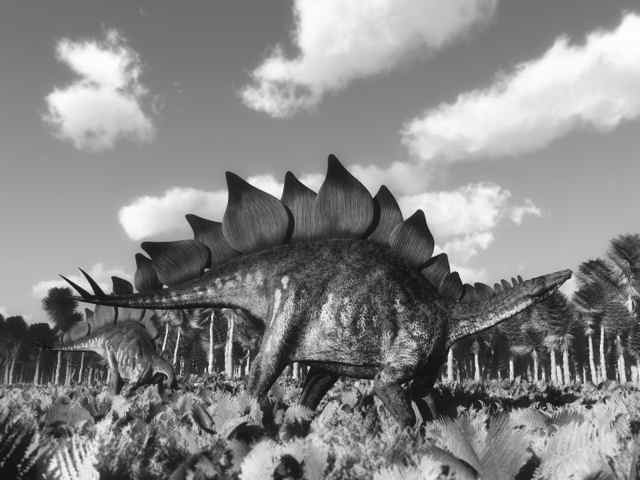 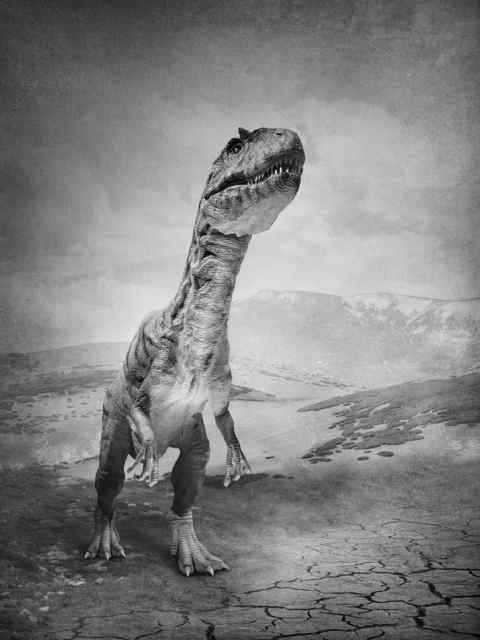 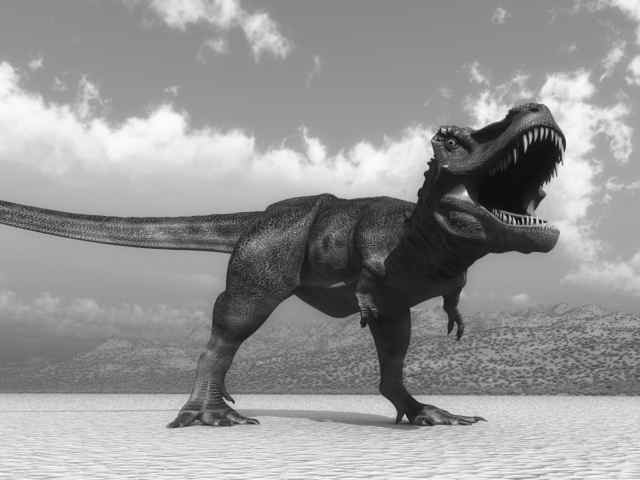 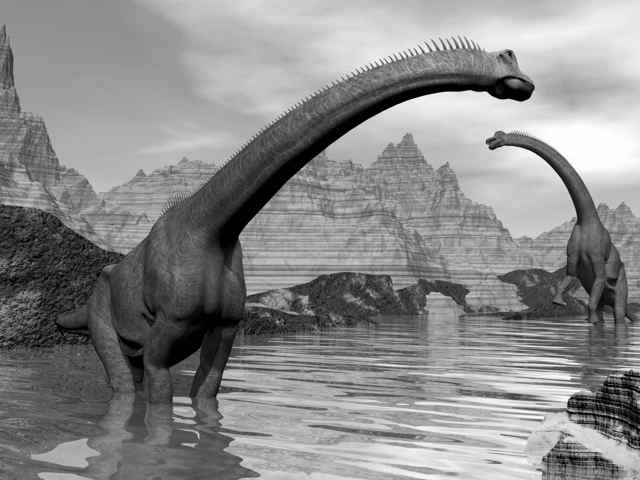 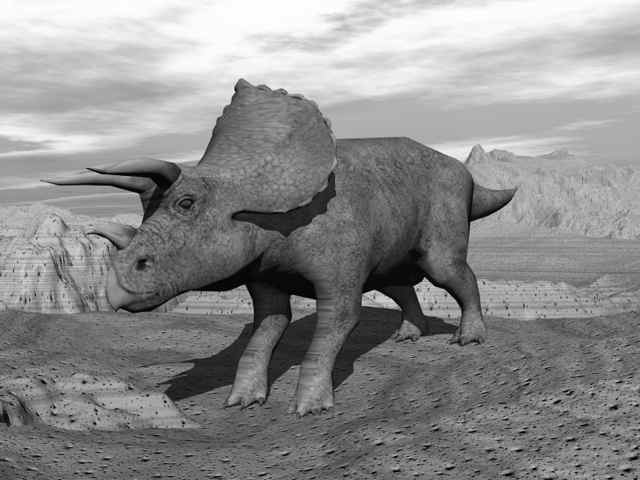 